О Б Щ И Н А  К А З А Н Л Ъ К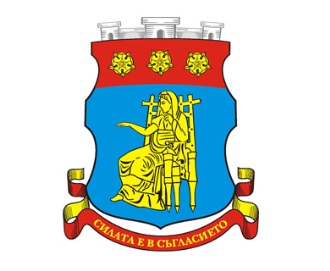 ДОГ-Н ИВАН ЧОЛАКОВОБЛАСТЕН УПРАВИТЕЛ НА ОБЛАСТ СТАРА ЗАГОРАОтносно: Становище за разписанията на влаковете, предложени в проектен вариант на Графика за движение на влаковете  за периода 11.12.2022 г. до 09.12.2023 г.   УВАЖАЕМИ ГОСПОДИН ОБЛАСТЕН УПРАВИТЕЛ,       С цел подобряване на обслужването с железопътен транспорт в цялата страна и осигуряване на надежден и удобен превоз на жителите в Община Казанлък се разгледа проектен вариант на Графика за движение на влаковете  за периода 11.12.2022 г. до 09.12.2023 г. и в тази връзка се прави следното предложение:- бърз влак Горна Оряховица – Пловдив – Горна Оряховица да продължи движението си през Казанлък, който не е включен в новия график и е удобен за гражданите на община Казанлък, пътуващи за Пловдив за медицински услуги, работа, училища и университети;- бърз влак Варна-София да спира на гара Казанлък, което не е включено в ново предложения график.       Уважаеми господа, разчитам, че ще вземете предвид изложените от мен доводи  за промяна на  разписанията, преминаващи през гара Казанлък и ще се подобри възможността за придвижване на хората.С уважение,ДАНИЕЛА КОЕВАЗам. кмет на община КазанлъкИзработил:инж. Радостина Йосифова – нач.  отдел “Екология и транспорт“